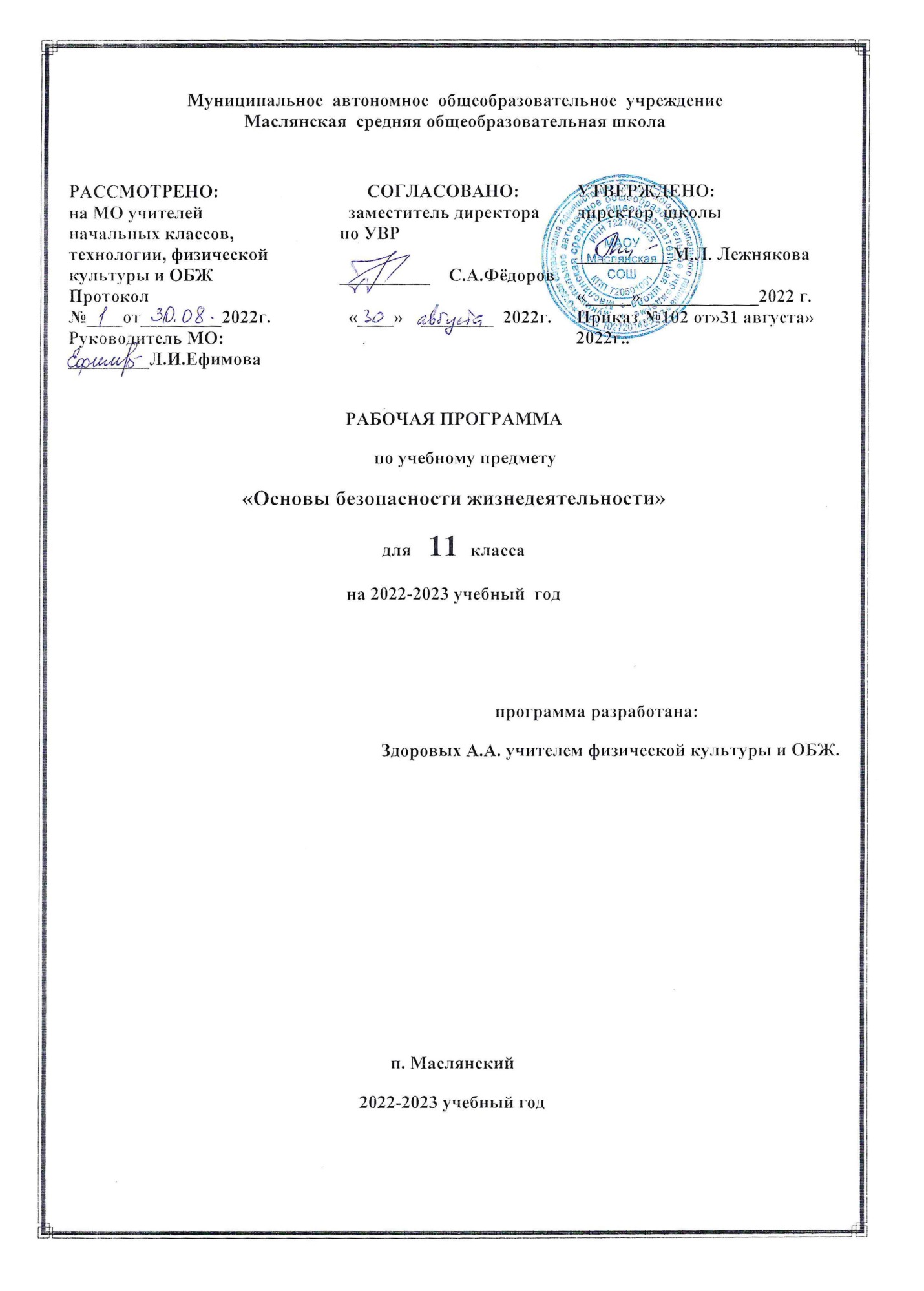 1. Планируемые предметные результаты освоения конкретного учебного предметаЛичностные результаты:
• развитие духовных и физических качеств, определяющих готовность и способность обучающихся к саморазвитию и личностному самоопределению на основе социально одобряемых и рекомендуемых моделей безопасного поведения, определяющих качество формирования
индивидуальной культуры здоровья и безопасности жизнедеятельности человека в среде обитания;
• формирование потребности и осознанной мотивациив следовании правилам здорового образа жизни, в осознанном соблюдении норм и правил безопасности жизнедеятельности в учебной, трудовой, досуговой деятельности;
• развитие готовности и способности к непрерывномусамообразованию с целью совершенствования индивидуальной культуры здоровья и безопасности жизнедеятельности;
• воспитание ответственного отношения к сохранениюсвоего здоровья, здоровья других людей и окружающейприродной среды обитания;
• формирование гуманистических приоритетов в системеценностно-смысловых установок мировоззренческойсферы обучающихся, отражающих личностную и гражданскую позиции в осознании национальной идентичности, соблюдение принципа толерантности во взаимодействии с людьми в поликультурном социуме;
• воспитание ответственного отношения к сохранениюокружающей природной среды, к здоровью как к индивидуальной и общественной ценности.

Метапредметные результаты:
умения познавательные, интеллектуальные (аналитические, критические, проектные, исследовательские, работыс информацией: поиска, выбора, обобщения, сравнения, систематизации и интерпретации):
• формулировать личные понятия о безопасности и учебно-познавательную проблему (задачу);
• анализировать причины возникновения опасных ичрезвычайных ситуаций; обобщать и сравнивать последствия опасных и чрезвычайных ситуаций;
• выявлять причинно-следственные связи опасных ситуаций и их влияние на безопасность жизнедеятельностичеловека;
• генерировать идеи, моделировать индивидуальные решения по обеспечению личной безопасности в повседневной жизни и в чрезвычайных ситуациях; планировать — определять цели и задачи по безопасному поведению в повседневной жизни и в различных опасныхи чрезвычайных ситуациях;
• выбирать средства реализации поставленных целей,оценивать результаты своей деятельности в обеспечении личной безопасности;
• находить, обобщать и интерпретировать информациюс использованием учебной литературы по безопасностижизнедеятельности, словарей, Интернета, СМИ и других информационных ресурсов;
• применять теоретические знания в моделировании ситуаций по мерам первой помощи и самопомощи принеотложных состояниях, по формированию здоровогообраза жизни;
умения коммуникативные:
• взаимодействовать с окружающими, вести конструктивный диалог, понятно выражать свои мысли, слушатьсобеседника, признавать право другого человека наиное мнение;
• выполнять различные социальные роли в обычной иэкстремальной ситуациях, в решении вопросов по обеспечению безопасности личности, общества, государства;
умения регулятивные (организационные):
• саморегуляция и самоуправление собственным поведением и деятельностью — построение индивидуальнойобразовательной траектории;
• владение навыками учебно-исследовательской и проектной деятельности;
• владение навыками познавательной рефлексии (осознание совершаемых действий и мыслительных процессов, границ своего знания и незнания) для определенияновых познавательных задач и средств их достижения;
• владение практическими навыками первой помощи, физической культуры, здорового образа жизни, экологического поведения, психогигиены.

Предметные результатыВыпускник научится:·  классифицировать и характеризовать условия экологической безопасности;·  использовать знания о предельно допустимых концентрациях вредных веществ в атмосфере, воде и почве;·  использовать знания о способах контроля качества окружающей среды и продуктов питания с использованием бытовых приборов;·  классифицировать и характеризовать причины и последствия опасных ситуаций при использовании бытовых приборов контроля качества окружающей среды и продуктов питания;·  безопасно, использовать бытовые приборы контроля качества окружающей среды и продуктов питания;·  характеризовать причины и последствия чрезвычайных ситуаций природного характера для личности, общества и государства;·  предвидеть опасности и правильно действовать в случае чрезвычайных ситуаций природного характера;·  классифицировать мероприятия по защите населения от чрезвычайных ситуаций природного характера;·  характеризовать причины и последствия чрезвычайных ситуаций техногенного характера для личности, общества и государства;·  предвидеть опасности и правильно действовать в чрезвычайных ситуациях техногенного характера;·  классифицировать мероприятия по защите населения от чрезвычайных ситуаций техногенного характера;·  оповещать (вызывать) экстренные службы при чрезвычайной ситуации;·  характеризовать безопасный и здоровый образ жизни, его составляющие и значение для личности, общества и государства;·  классифицировать мероприятия и факторы, укрепляющие и разрушающие здоровье;·  планировать профилактические мероприятия по сохранению и укреплению своего здоровья;·  адекватно оценивать нагрузку и профилактические занятия по укреплению здоровья; планировать распорядок дня с учетом нагрузок;·  выявлять мероприятия и факторы, потенциально опасные для здоровья;·  безопасно использовать ресурсы интернета;·  анализировать состояние своего здоровья;·  определять состояния оказания неотложной помощи;·  использовать алгоритм действий по оказанию первой помощи;·  классифицировать средства оказания первой помощи;·  оказывать первую помощь при наружном и внутреннем кровотечении;·  извлекать инородное тело из верхних дыхательных путей;·  оказывать первую помощь при ушибах;·  оказывать первую помощь при растяжениях;·  оказывать первую помощь при вывихах;·  оказывать первую помощь при переломах;Выпускник получит возможность научиться:·  классифицировать и характеризовать причины и последствия опасных ситуаций в туристических поездках;·  готовиться к туристическим поездкам;·  адекватно оценивать ситуацию и безопасно вести в туристических поездках;·  анализировать последствия возможных опасных ситуаций в местах большого скопления людей;·  анализировать последствия возможных опасных ситуаций криминогенного характера;·  владеть основами самоконтроля, самооценки, принятия решений и осуществления осознанного выбора в учебной и познавательной деятельности при формировании современной культуры безопасности жизнедеятельности;·  классифицировать основные правовые аспекты оказания первой помощи;·  оказывать первую помощь при не инфекционных заболеваниях;·  оказывать первую помощь при инфекционных заболеваниях;·  оказывать первую помощь при остановке сердечной деятельности;·  оказывать первую помощь при коме;·  использовать для решения коммуникативных задач в области безопасности жизнедеятельности различные источники информации, включая Интернет-ресурсы и другие базы данных;·  усваивать приемы действий в различных опасных и чрезвычайных ситуациях;·  исследовать различные ситуации в повседневной жизнедеятельности, опасные и чрезвычайные ситуации, выдвигать предположения и проводить несложные эксперименты для доказательства предположений обеспечения личной безопасности;·  творчески решать моделируемые ситуации и практические задачи в области безопасности жизнедеятельности. 2. Содержание учебного предмета, курса с указанием форм организации учебных занятий, основных видов учебной деятельности.Раздел 1. Основы комплексной безопасности личности, общества, государстваГлава 1. Научные основы формирования культуры безопасности жизнедеятельности человека в современной среде обитанияПроблемы формирования культуры безопасности жизнедеятельности человека в современной среде обитания. Этические и экологические критерии безопасности современной науки и технологий. Общенаучные методологические подходы к изучению проблем безопасности жизнедеятельности человека в среде обитания. Основные подходы и принципы обеспечения безопасности объектов в среде жизнедеятельности. Основы управления безопасностью в системе «человек — среда обитания».Глава 2. Комплекс мер взаимной ответственности личности, общества, государствапо обеспечению безопасностиОбеспечение национальной безопасности России. Обеспечение социальной, экономической и государственной безопасности. Меры государства по противодействию военным угрозам, экстремизму, терроризму. Защита населения и территорий в чрезвычайных ситуациях. Поисково-спасательная служба МЧС России. Международное сотрудничество России по противодействию военным угрозам, экстремизму, терроризму.Глава 3. Экстремальные ситуации и безопасность человекаЭкстремальные ситуации криминогенного характера. Экстремизм, терроризм и безопасность человека. Наркотизм и безопасность человека. Дорожно-транспортная безопасность. Вынужденное автономное существование в природных условиях.Раздел 2. Военная безопасность государстваГлава 4. Вооруженные Силы Российской Федерации на защите государства от военных угрозОсновные задачи Вооруженных Сил. Правовые основы воинской обязанности. Правовые основы военной службы. Подготовка граждан к военной службе: обязательная и добровольная. Требования воинской деятельности к личности военнослужащего.Глава 5. Особенности военной службы в современной Российской армииОсобенности военной службы по призыву и альтернативной гражданской службы. Военные гуманитарные миссии России в «горячих точках» мира. Военные операции на территории России: борьба с терроризмом. Военные учения Вооруженных Сил Российской Федерации. Боевая слава российских воинов.Раздел 3. Основы медицинских знаний и здорового образа жизниГлава 6. Основы здорового образа жизниДемографическая ситуация в России. Культура здорового образа жизни. Культура питания. Культура здорового образа жизни и репродуктивное здоровье. Вредные привычки. Культура движения.Глава 7. Первая помощь при неотложных состоянияхМедико-психологическая помощь. Первая помощь при ранениях. Первая помощь при поражении радиацией, отравляющими веществами, при химических и термических ожогах, обморожении. Первая помощь при дорожно-транспортном происшествии. Первая помощь при отравлении никотином, алкоголем, лекарствами, ядами, наркотическими веществами. 3. Тематическое планирование с учётом рабочей программывоспитания с указанием количества часов, отведённых на изучение темы.Реализация рабочей программы воспитания в урочной деятельности направлена на формирование понимания важнейших социокультурных и духовно-нравственных ценностей.Механизм реализации рабочей программы воспитания: - установление доверительных отношений между педагогическим работником и его обучающимися, способствующих позитивному восприятию обучающимися требований и просьб педагогического работника, привлечению их внимания к обсуждаемой на уроке информации, активизации их познавательной деятельности; - привлечение внимания обучающихся к ценностному аспекту изучаемых на уроках явлений, организация их работы с получаемой на уроке социально значимой информацией, инициирование ее обсуждения, высказывания обучающимися своего мнения по ее поводу, выработки своего к ней отношения; - применение на уроке интерактивных форм работы с обучающимися: интеллектуальных игр, стимулирующих познавательную мотивацию обучающихся; -проведение предметных олимпиад, турниров, викторин, квестов, игр-экспериментов, дискуссии и др. - демонстрация примеров гражданского поведения, проявления добросердечности через подбор текстов для чтения, задач для решения, проблемных ситуаций, обсуждения, анализ поступков людей и др. - применение на уроках групповой работы или работы в парах, которые учат обучающихся командной работе и взаимодействию с другими обучающимися; включение в урок игровых процедур, которые помогают поддержать мотивацию обучающихся к получению знаний, налаживанию позитивных межличностных отношений в классе, помогают установлению доброжелательной атмосферы во время урока. - посещение экскурсий, музейные уроки, библиотечные уроки и др. - приобщение обучающихся к российским традиционным духовным ценностям, включая культурные ценности своей этнической группы, правилам и нормам поведения в российском обществе. - побуждение обучающихся соблюдать на уроке общепринятые нормы поведения, правила общения, принципы учебной дисциплины, самоорганизации, взаимоконтроль и самоконтроль - организация шефства мотивированных и эрудированных обучающихся над их неуспевающими одноклассниками, дающего обучающимся социально значимый опыт сотрудничества и взаимной помощи. Приложение:Календарно-тематическое планирование в 11 кпассе№ п/пРаздел, темаКоличество часовРаздел 1.	Основы комплексной безопасности личности, общества, государстваРаздел 1.	Основы комплексной безопасности личности, общества, государства241Инструктаж по ТБ. Проблемы формирования культуры безопасности личности, жизнедеятельности человека в современной среде обитания.12Общенаучные методологические критерии безопасности современной науки и технологий.13Основные подходы и принципы обеспечения безопасности объектов в среде жизнедеятельности.  14Основы управления безопасностью в системе «человек – среда обитания»15Обеспечения национальной безопасности России. Дисскусия « Национальная безопасность России»16Обеспечение социальной, экономической и государственной безопасности.  17Меры государства по противодействию военным угрозам, экстремизму, терроризму.  18Защита населения и территорий в чрезвычайных ситуациях. Поисково-спасательная служба МЧС России.19Международное сотрудничество России по противодействию венным угрозам, экстремизму, терроризму.  110Экстремальные ситуации криминогенного характера.111Экстремизм, терроризм и безопасность человека.112Наркотизм и безопасность человека.113Дорожно-транспортная безопасность. Ролевая игра «Дорожно-транспортная безопасность»114Вынужденное автономное существование в природных условиях.115Основные задачи Вооруженных Сил.116Правовые основы воинской обязанности.117Правовые основы военной службы. Познавательная игра «Что? Где? Когда?»118Подготовка граждан к военной службе: обязательная и добровольная.119Требования воинской деятельности к личности военнослужащего.120Особенности военной службы по призыву и альтернативной гражданской службы.121Военные гуманитарные миссии России в «горячих точках» мира.122Военные операции на территории России: борьба с терроризмом.123Военные учения Вооружённых Сил Российской Федерации.1Раздел 2. Основы медицинских знаний и здорового образа жизниРаздел 2. Основы медицинских знаний и здорового образа жизни1024Боевая слава российских воинов.125Демографическая ситуация в России.126Культура здорового образа жизни.  Квест «Культура здорового образа жизни».127Культура питания.128Культура здорового образа жизни и репродуктивное здоровье.129Вредные привычки. Культура движения.130Медико-психологическая помощь.131Первая помощь при ранениях.  132Первая помощь при поражении радиацией, отравляющими веществами, при химических и термических ожогах, обморожении.133Первая помощь при дорожно-транспортном происшествии.134Первая помощь при остром отравлении никотином, алкоголем, лекарством, ядами, наркотическими веществами.1№ п/пТема урокаФорма контроляДомашнеезаданиеДатаДатаПланФактРаздел 1. Основы комплексной безопасности личности, общества, государства (14 часов)Раздел 1. Основы комплексной безопасности личности, общества, государства (14 часов)Раздел 1. Основы комплексной безопасности личности, общества, государства (14 часов)Раздел 1. Основы комплексной безопасности личности, общества, государства (14 часов)Раздел 1. Основы комплексной безопасности личности, общества, государства (14 часов)Раздел 1. Основы комплексной безопасности личности, общества, государства (14 часов)1Проблемы формирования культуры безопасности личности, жизнедеятельности человека в современной среде обитания. Этические и экологические критерии безопасности современной науки и технологий.  Устный опрос§ 1,2 Страницы184-194. Вопросы и задания.2Общенаучные методологические критерии безопасности современной науки и технологий.Устный опрос§ 3 Страницы 194-201.3Основные подходы и принципы обеспечения безопасности объектов в среде жизнедеятельности.  Тест§ 4 Страницы 201-205. Вопросы и задания4Основы управления безопасностью в системе «человек – среда обитания»Устный опрос§ 5 Страницы 205-212. Вопросы и задания5Обеспечения национальной безопасности России.Устный опрос§ 6 Страницы 212-217. Вопросы и задания6Обеспечение социальной, экономической и государственной безопасности.  Тест§ 7 Страницы 217-222. Вопросы и задания7Меры государства по противодействию военным угрозам, экстремизму, терроризму.  Устный опрос§ 8 Страницы 222-228. Вопросы и задания8Защита населения и территорий в чрезвычайных ситуациях. Поисково-спасательная служба МЧС России.Устный опрос§ 9 Страницы 228-231. Вопросы и задания9Международное сотрудничество России по противодействию венным угрозам, экстремизму, терроризму.  Контрольная работа.§ 10 Страницы 231-235. Вопросы и задания10Экстремальные ситуации криминогенного характера.Устный опрос§ 11 Страницы 235-240. Вопросы и задания11Экстремизм, терроризм и безопасность человека.зачет§ 12 Страницы 240-245. Вопросы и задания12Наркотизм и безопасность человека.Устный опрос§ 13 Страницы 245-248. Вопросы и задания13Дорожно-транспортная безопасность.Тест§ 14 Страницы 248-251. Вопросы и задания14Вынужденное автономное существование в природных условиях.Устный опрос§ 15 Страницы 251-255. Вопросы и заданияРаздел 2. Военная безопасность государства (10 часов)Раздел 2. Военная безопасность государства (10 часов)Раздел 2. Военная безопасность государства (10 часов)Раздел 2. Военная безопасность государства (10 часов)Раздел 2. Военная безопасность государства (10 часов)Раздел 2. Военная безопасность государства (10 часов)Раздел 2. Военная безопасность государства (10 часов)15Основные задачи Вооруженных Сил.Устный опрос§ 16 Страницы 256-260. Вопросы и задания16Правовые основы воинской обязанности.Устный опрос§ 17 Страницы 260-264. Вопросы и задания17Правовые основы военной службы.Тест§ 18 Страницы 264-267. Вопросы и задания18Подготовка граждан к военной службе: обязательная и добровольная.Устный опрос§ 19 Страницы 268-270. Вопросы и задания19Требования воинской деятельности к личности военнослужащего.Контрольная работа § 20 Страницы 270-274. Вопросы и задания20Особенности военной службы по призыву и альтернативной гражданской службы.Устный опрос§ 21 Страницы 274-277. Вопросы и задания21Военные гуманитарные миссии России в «горячих точках» мира.Устный опрос§ 22 Страницы 277-282. Вопросы и задания22Военные операции на территории России: борьба с терроризмом.Устный опрос§ 23 Страницы 283-286. Вопросы и задания23Военные учения Вооружённых Сил Российской Федерации.Тест§ 24 Страницы 286-289. Вопросы и задания24Боевая слава российских воинов.Устный опрос§ 25 Страницы 289-293. Вопросы и заданияРаздел 3. Основы медицинских знаний и здорового образа жизни (10 часов)Раздел 3. Основы медицинских знаний и здорового образа жизни (10 часов)Раздел 3. Основы медицинских знаний и здорового образа жизни (10 часов)Раздел 3. Основы медицинских знаний и здорового образа жизни (10 часов)Раздел 3. Основы медицинских знаний и здорового образа жизни (10 часов)Раздел 3. Основы медицинских знаний и здорового образа жизни (10 часов)Раздел 3. Основы медицинских знаний и здорового образа жизни (10 часов)25Демографическая ситуация в России.Зачет§ 26 Страницы 294-299. Вопросы и задания26Культура здорового образа жизни.  Устный опрос§ 27 Страницы 299-304. Вопросы и задания27Культура питания.Устный опрос§ 28 Страницы 304-309. Вопросы и задания28Культура здорового образа жизни и репродуктивное здоровье.Устный опрос§ 29 Страницы 309-312. Вопросы и задания29Вредные привычки. Культура движения.Устный опрос§ 30 Страницы 312-319. Вопросы и задания30Медико-психологическая помощь.Тест§ 31 Страницы 320-328. Вопросы и задания31Первая помощь при ранениях.  Зачет§ 32 Страницы 329-333. Вопросы и задания32Первая помощь при поражении радиацией, отравляющими веществами, при химических и термических ожогах, обморожении.Проверочная работа.§ 33 Страницы 333-339. Вопросы и задания33Первая помощь при дорожно-транспортном происшествии.Проверочная работа.§ 34 Страницы 339-345. Вопросы и задания34Первая помощь при остром отравлении никотином, алкоголем, лекарством, ядами, наркотическими веществами.Устный опросПроверочная работа.§ 35 Страницы 345-351. Вопросы и задания